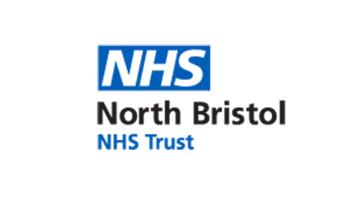 Registration formWhole Body MRI Study Day- Tuesday 19th November 2019Southmead Hospital, BristolName including title:Work address: Telephone:E-mail address:Closing date for registration: 1st November 2019 Please send registration form to:  gail.bailey@nbt.nhs.uk Please note that registration is essential to attend the day and may close before 1st November once 35 candidates have registered (first-come first-served basis).